ROSARY SCHOOL, HALWAN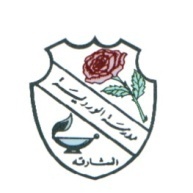 WEEKLY PLAN	GRADE- 2	feb. 17th  , 2019 – feb. 21st , 2019..ASSESSMENT  SUNDAYMONDAYTUESDAYWEDNESDAYTHURSDAYMathMultiplication Table test- IITables (2, 5 & 10)اختبار تربية إسلامية  في الدروس التالية : علي بن أبي طالب – فضل تلاوة القرآن – أنا أصلي .English Class AssessmentUnit-7ENGLISHUnit – 7 When Arthur Wouldn’t SleepSpeaking and Listening            Differentiate between fiction and non-fiction Comprehension            Read and comprehend the passage.            Find words from the text with digraph th – sh – chGrammarUse Adjectives to describe people, animals and things.Reading and WritingDiscuss the meaning of unfamiliar words encountered in reading.Writing            Know the importance of writing captions.Practice dictation words from list -4Construct sentences using keywords.Activity:  Bring one A4 size color paper to make an invitation card for the “Crazylegs Dancing Competition.”Class Assessment  on Thursday 21/2/2019 Topics –Unit-7 When Arthur Wouldn’t Sleep SB pages 61 to 68(Q1) and 69WB pages 42 to 46MATHSUnit  9: Multiplication and division 2Lesson 5 : Making groupsLesson 6 : Dividing between 2,5 and 10Lesson 7: Multiplication and Division facts for 2,5 and 10 (1)Lesson 8: Remainders (1)SCIENCETopic 1 Living things in their environment 1.6 Investigate a local environment SB pgs. 12-13, WB pgs. 10-11 1.7. Caring for the environment SB pgs. 14-15, SB pgs. 12-13*Identify different kinds of pollution and their effects.Learn keywords: environment, investigation, observe, record, polluted, harm, killHW: WB pg. 13 Conservation Poster [5M]https://www.youtube.com/watch?v=aXmfQLC8ju4https://www.youtube.com/watch?v=93BqLewm3bAhttps://www.youtube.com/watch?v=t7Q7y_xjR5EQuiz papers should be signed and returned on Sunday 17th February 2019ARABICكتاب الطالب :المفردات والتراكيب .عالم الطّيران .كتاب النشاط :النّص الرّديف : عالم الطيران من صفحة 39  إلى 41واجب منزلي صفحة 41  السؤال رقم 3 و 4RELIGIONمراجعة شاملة للامتحان وإحضار أوراق العمل للحل.اختبار في الدروس التالية : علي بن أبي طالب – فضل تلاوة القرآن – أنا أصلي .SOCIAL STUDIESالدرس الثاني: مصادر الطاقة .من صفحة 32 إلى 35MORALEDUCATIONUnit –3What can Artefacts and Symbols Tell us?(Book 2)Lesson – 4We are ArtistsPages No. – 21 to 26Class Activity – Kindly bring stickers for decoration on page # 25 question no 3.COMPUTERUnit 5: Computers in  Society.   Lesson:- 5.5 Preparing to share;   5.6 Sharing our findings.                Computer Project:-   Bring a project about any one technolgy picture or a thermocol model of a technology. (Ref. Pg. 69)FRENCHle cahier d’exercices page ; 25.le livre : unité 11 (j’ai mal a la tête) pages ( 30-31).